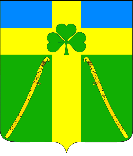 АДМИНИСТРАЦИЯ ВОЗДВИЖЕНСКОГО СЕЛЬСКОГО ПОСЕЛЕНИЯКУРГАНИНСКОГО РАЙОНАПОСТАНОВЛЕНИЕот __18.08.2016___                                                                                                       № __167__станица ВоздвиженскаяОб утверждении Положения о порядке взаимодействия администрации Воздвиженского сельского поселения с органами исполнительной власти по вопросам профилактики терроризма и экстремизма, а также минимизации и (или) ликвидации последствий проявлений терроризма и экстремизма, противодействию нелегальной миграции на территории Воздвиженского сельского поселения          В целях реализации на территории Воздвиженского сельского поселения государственной политики в области профилактики терроризма и экстремизма, незаконной миграции на территории Воздвиженского сельского                                   поселения Курганинского района, руководствуясь Федеральным законом                от 6 октября 2003 года № 131-ФЗ «Об общих принципах организации местного самоуправления в Российской Федерации», Федеральным законом                                       от 6 марта 2006 года № 35-ФЗ «О противодействии терроризму», Федеральным законом от 25 июля 2002 года № 114-ФЗ «О противодействии экстремисткой деятельности»,  Федеральным законом «О гражданстве Российской Федерации» от 31 мая 2002 года № 62-ФЗ, Федеральным законом от 18 июля 2006 года                       № 109-ФЗ «О миграционном учете иностранных граждан и лиц без гражданства в Российской Федерации», Федеральным законом от 25 июля 2002 года                             № 115-ФЗ «О  правовом положении иностранных граждан в Российской Федерации», Жилищным кодексом Российской Федерации, Уставом  Воздвиженского сельского поселения, п о с т а н о в л я ю:          1. Утвердить Положение о порядке взаимодействия администрации Воздвиженского сельского поселения с государственными органами исполнительной власти по вопросам профилактики терроризма и экстремизма, а также минимизации и (или) ликвидации последствий  проявлений терроризма и экстремизма, противодействию нелегальной миграции на территории Воздвиженского сельского поселения (прилагается).           2. Опубликовать постановление в периодическом печатном издании «Вестник органов местного самоуправления Воздвиженского сельского поселения Курганинского района».            3. Разместить на официальном сайте в сети «Интернет».             4. Контроль за выполнением данного постановления оставляю за собой.Глава Воздвиженского сельского поселения                                                                     О.В. ГубайдуллинаПРИЛОЖЕНИЕ УТВЕРЖДЕНпостановлением администрацииВоздвиженского сельского поселенияот 18.08.2016 № 167ПОЛОЖЕНИЕо порядке взаимодействия администрации Воздвиженского сельского поселения с органами исполнительной власти по вопросам профилактики терроризма и экстремизма, а также минимизации и (или) ликвидации последствий проявлений терроризма и экстремизма, противодействию нелегальной миграции на территорииВоздвиженского сельского поселения Настоящее Положение разработано в соответствии с Конституцией Российской Федерации, Федеральным законом от 6 октября 2003 года                         № 131-ФЗ «Об общих принципах организации  местного самоуправления в Российской Федерации»,  Федеральным законом от 6 марта 2006 года                        № 35-ФЗ «О противодействии терроризму», Федеральным законом                         от 25 июля 2002 года № 114-ФЗ «О противодействии экстремистской деятельности»,  Федеральным законом «О гражданстве Российской Федерации» от 31 мая 2002 года № 62-ФЗ, Федеральным законом                              от 18 июля 2006 года № 109-ФЗ «О миграционном учете иностранных граждан и лиц без гражданства в Российской Федерации», Федеральным законом от 25 июля 2002 года № 115-ФЗ «О  правовом положении иностранных граждан в Российской Федерации», Жилищным кодексом Российской Федерации, Уставом  Воздвиженского сельского поселения, и регулирует отношения, возникающие в процессе противодействия террористической и экстремистской деятельности, нелегальной миграции на территории Воздвиженского сельского поселения, в том числе при реализации установленных настоящим положением профилактических мер, направленных на предупреждение террористической и экстремистской деятельности, укрепление межнационального и межконфессионального согласия, социальную и культурную адаптацию мигрантов, профилактику межнациональных (межэтнических) конфликтов на территории поселения.Основными задачами настоящего Положения является создание:механизма взаимодействия Администрации Воздвиженского сельского поселения с органами Федеральной миграционной службы по вопросам предупреждения терроризма и экстремизма, нелегальной миграции;условий по обеспечению защиты населения, особо важных объектов, объектов жизнеобеспечения и массового пребывания людей, расположенных на территории Воздвиженского сельского поселения, от экстремистской угрозы;плана мероприятий по профилактике, предупреждению, выявлению и пресечению террористической и экстремистской деятельности, нелегальной миграции, межнациональных и межконфессиональных конфликтов и иных мер, направленных на защиту социальной и культурной жизнедеятельности населения поселения;реализация эффективных социокультурных технологий распространения норм толерантного поведения и противодействия различным видам экстремизма и конфликтов;          анализ информации об эффективности принимаемых мер антиэкстремистской направленности;          расширение межведомственного сотрудничества по рассматриваемому вопросу.1.   Общие положенияНастоящее Положение регламентирует порядок и основания проведения мероприятий по приоритетным направлениям в сфере противодействия терроризму и экстремизму,  нелегальной миграции.1.1. Организационные, технические, правовые, информационные и иные меры противодействия терроризму и экстремизму,  нелегальной миграции.Цель данных мероприятий состоит в совершенствовании организационной, технической, правовой и информационной базы в области профилактики терроризма и экстремизма, нелегальной миграции, укреплению межнационального и межконфессионального согласия, толерантности.Предлагается:реализовать указания Межведомственной  комиссии  по противодействию терроризму и экстремизму в Российской Федерации;установить порядок взаимодействия территориальных органов федеральных органов исполнительной власти, муниципальных общественных организаций и учреждений в сфере предупреждения экстремистских угроз;Планируется внедрить в практику:систему информирования населения через СМИ и другие источники о принимаемых мерах антиэкстремистской направленности;комплекс мероприятий по внедрению норм толерантности у подрастающего поколения;проведение мероприятий по выявлению на территории поселения нелегальных мигрантов, сообщению полученной информации в соответствующие территориальные органы исполнительной власти и содействие пресечению нелегальной миграции на территории поселения.1.2. Профилактика терроризма и экстремизма, нелегальной миграции.Профилактика терроризма и экстремизма осуществляется по трем основным направлениям:организация и осуществление на системной основе противодействия идеологии экстремизма и межнациональных  (межэтнических) конфликтов;внедрение идеологии межконфессиональной и межэтнической толерантности, особенно в молодежной среде;помощь в социальной и культурной адаптации мигрантов, прибывших в установленном законом порядке на территорию сельского поселения.Предполагается:проводить ежеквартально разъяснительную работу среди населения и руководителей учебных, дошкольных и лечебных учреждений по вопросам антиэкстремистской защиты, укреплению толерантности и согласия;осуществить комплекс мероприятий, направленных на стабилизацию миграционных процессов на территории поселения и на установление действенного контроля за привлечением иностранной рабочей силы посредством информационного взаимодействия с территориальными подразделениями Федеральной миграционной службы;В связи с этим планируется внедрить в практику систему информационного взаимодействия с территориальными органами Федеральной миграционной службы по вопросам нелегальной миграции и привлечением  иностранной рабочей силы на территории поселения путем направления запросов и предоставления по ним исчерпывающих ответов.Предусматривается:способствовать формированию и поддержке воспитательной работы среди населения по повышению бдительности;осуществлять работу по предоставлению компетентным органам информации о деятельности организаций, учреждений и физических лиц, использующих иностранную рабочую силу.1.3. Содействие органам, осуществляющим борьбу с терроризмом и  экстремизмом.Борьба с терроризмом и экстремизмом - деятельность уполномоченных федеральных органов исполнительной власти, осуществляемая с использованием разведывательных, контрразведывательных, оперативно-розыскных, следственных, войсковых и специальных мероприятий, направленных на решение задач по:- выявлению, предупреждению и пресечению террористической и экстремистской деятельности;- раскрытию и расследованию преступлений террористического и экстремистского характера.Основными задачами этого направления деятельности является внедрение в практику:участия граждан в проводимых профилактических мероприятиях антиэкстремистской направленности;своевременного информирования правоохранительных и других органов о фактах и лицах, представляющих оперативный интерес, а также лицах, незаконно находящихся на территории поселения.2. Организация взаимодействия администрации Воздвиженского сельского поселения с органами исполнительной власти по вопросам предупреждения и профилактики терроризма и экстремизма,  нелегальной миграции2.1 Взаимодействие администрации Воздвиженского сельского поселения с территориальными органами Федеральной миграционной службы по вопрос выявления, пресечения и предупреждения нелегальной миграции и экстремистской деятельности заключается в следующих действиях:2.1.1. Сообщение администрацией сельского поселения в территориальные органы Федеральной миграционной службы о фактах прибытия или проживания на территории поселения иностранных граждан, у которых отсутствует какое-либо разрешение на пребывание на территории Российской Федерации  и (или) осуществление трудовой и иной деятельности на территории Российской Федерации, а так же о фактах, являющихся основанием для проверки случаев нарушения миграционного законодательства  Российской Федерации физическими, юридическими и иными лицами при привлечении иностранной рабочей силы;         2.1.2. Запрос в территориальные органы Федеральной миграционной службы информации о прибытии и регистрационном учете иностранных граждан на территории Воздвиженского сельского поселения для осуществления мер по социально-культурной адаптации, профилактике межнациональных конфликтов и экстремистской деятельности как со стороны мигрантов, так и со стороны местных жителей;         2.2. Взаимодействие Администрации Воздвиженского сельского поселения с правоохранительными органами по вопрос выявления, пресечения и предупреждения террористической и экстремистской деятельности заключается в следующих действиях:         2.2.1.Сообщение правоохранительным органам о фактах, являющихся основанием для проведения проверки в отношении событий или действий лиц, которые имеют признаки террористической и экстремистской направленности, направленных на создание межнационального (межэтнического) и (или) межконфессионального конфликта или вражды, а так же на факты распространения информации, направленной на укрепление у местного населения или отдельных граждан враждебности к представителям различных верований, религиозных взглядов, традиционных устоев, национальностей, конфессий, этнических групп;         2.3.Взаимодействие с государственными органами исполнительной власти по вопросам профилактики терроризма и экстремизма, нелегальной миграции заключается в следующих действиях:        2.3.1.Организация совместно с полномочными исполнительными органами государственной власти встреч и профилактических бесед с населением поселения, направленных на создание и укрепления толерантного отношения к представителям различных верований, религиозных взглядов, традиционных устоев, национальностей, конфессий, этнических групп.3. Организация проведения профилактических мероприятий среди местного населения         3.1. Предупреждение террористической и экстремистской деятельности включает в себя комплекс мер, направленных на укрепление у населения и прибывших на территорию поселения лиц положительного или толерантного отношения к представителям различных верований, религиозных взглядов, традиционных устоев, национальностей, конфессий, этнических групп, в том числе профилактические, воспитательные и пропагандистские меры;         3.2. К воспитательным мерам по предупреждению террористической и  экстремистской деятельности является разъяснительная работа с детьми, подростками и молодежью, которая может осуществляться педагогами в образовательных учреждениях по месту обучения данной категории лиц. Данная работа осуществляется совместно с педагогическим составом образовательного учреждения по просьбе администрации сельского поселения или без таковой путем тематических бесед, доведения до сведения учеников информационных сообщений, проведения игровых мероприятий, направленных на укрепление толерантного отношения к представителям  любых конфессий, верований, религий, национальностей, этнических групп путем информирования о сущности разных верований,  религий, национальных особенностей отдельных групп и других вопросов, а так же об ответственности за разжигание межнациональной, межконфессиональной и межэтнической вражды.         3.3. Пропаганда толерантности среди взрослого (совершеннолетнего) населения осуществляется путем тематических бесед, доведения до сведения населения информационных сообщений любым из возможных способов, направленных на укрепление толерантного отношения к представителям  любых конфессий, верований, религий, национальностей, этнических групп, а так же об ответственности за разжигание межнациональной, межконфессиональной и межэтнической вражды.4. Реализация Положения и контроль за его исполнением           4.1. Общий контроль за выполнением настоящего положения осуществляет Глава Воздвиженского сельского поселения.           4.2. Исполнение данного положения возложено на Главу Воздвиженского сельского поселения.5. Оценка эффективности последствий реализации ПоложенияПредполагается, что реализация Положения будет способствовать:- повышению организованности и бдительности населения в области противодействия терроризму и экстремизму,  нелегальной миграции;- улучшению социальной защищенности общества и толерантности населения;- стабилизации миграционных потоков на территории сельского поселения, муниципального района, области и государства в целом;- предупреждению появления и выявлению лиц, нелегально пребывающих на территории сельского поселения и Российской Федерации в целом;- совершенствованию тактики и методики предупреждения, выявления и пресечения возможной террористической и экстремистской деятельности.Специалист администрацииВоздвиженского сельского поселения                                             Н.В. Артемов